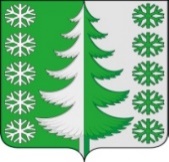 Ханты-Мансийский автономный округ – ЮграХанты-Мансийский районмуниципальное образованиесельское поселение ВыкатнойАДМИНИСТРАЦИЯ СЕЛЬСКОГО ПОСЕЛЕНИЯПОСТАНОВЛЕНИЕот 17.02.2021	                                                                                              № 13п. ВыкатнойОб утверждении Руководства по соблюдению обязательных требований законодательства при осуществлении муниципального контроля в области торговой деятельности на территории сельского поселения ВыкатнойВ соответствии с Федеральным законом от 06.12.2003 № 131-ФЗ «Об общих принципах организации местного самоуправления в Российской Федерации», пунктом 2 части 2 статьи 8.2 Федерального закона от 26.12.2008 № 294-ФЗ «О защите прав юридических лиц и индивидуальных предпринимателей при осуществлении государственного контроля (надзора) и муниципального контроля», Уставом сельского поселения Выкатной:1. Утвердить Руководство по соблюдению обязательных требований законодательства при осуществлении муниципального контроля в области торговой деятельности на территории сельского поселения Выкатной согласно приложению.2. Настоящее постановление вступает в силу после его официального опубликования (обнародования) в установленном порядке.3. Контроль за выполнением постановления оставляю за собой.Глава сельскогопоселения Выкатной                                                                        Н.Г. ЩепёткинПриложение
к постановлению администрации
сельского поселения Выкатной
от 17.02.2021 № 13 
Руководство по соблюдению обязательных требований законодательства при осуществлении муниципального контроля в области торговой деятельностина территории сельского поселения Выкатной 
I. Общие положения1.1. Предметом муниципального контроля в области торговой деятельности на территории сельского поселения Выкатной является соблюдение юридическими лицами, их руководителями и иными должностными лицами, индивидуальными предпринимателями, их уполномоченными представителями, гражданами (далее – субъект проверки) в процессе осуществления деятельности на территории сельского поселения Выкатной требований, установленных муниципальными правовыми актами поселения, по размещению нестационарных торговых объектов на территории сельского поселения Выкатной в соответствии со схемой размещения нестационарных торговых объектов (далее – обязательные требования).1.2. Органом местного самоуправления, исполняющим муниципальную функцию, является администрация сельского поселения Выкатной (далее – орган муниципального контроля).1.3. Муниципальный контроль в области торговой деятельности на территории сельского поселения Выкатной осуществляется во взаимодействии с федеральными и региональными органами исполнительной власти (в том числе органами федерального и регионального государственного надзора), органами прокуратуры, органами местного самоуправления, юридическими лицами, индивидуальными предпринимателями и гражданами.1.4. Муниципальный контроль в области торговой деятельности на территории сельского поселения Выкатной осуществляется органом муниципального контроля в форме плановых, внеплановых проверок соблюдения юридическими лицами, индивидуальными предпринимателями обязательных требований, а также путем проведения мероприятий без взаимодействия с юридическими лицами и индивидуальными предпринимателями.1.5. Должностные лица органа муниципального контроля при осуществлении муниципального контроля в области торговой деятельности на территории сельского поселения Выкатной имеют права и несут обязанности, установленные действующим федеральным законодательством, законодательством Ханты-Мансийского автономного округа-Югры, муниципальными нормативными правовыми актами.II. Обязательные требования при осуществлении муниципального контроляв области торговой деятельности на территории сельского поселения Выкатной2.1. Плановые проверки соблюдения юридическими лицами, индивидуальными предпринимателями обязательных требований проводятся в форме документарной и (или) выездной проверки в порядке, установленном статьями 11, 12 Федерального закона от 26.12.2008 № 294-ФЗ «О защите прав юридических лиц и индивидуальных предпринимателей при осуществлении государственного контроля (надзора) и муниципального контроля» (далее – Федеральный закон № 294-ФЗ).Плановые проверки проводятся с участием представителей проверяемой стороны. О проведении проверки юридические лица, индивидуальные предприниматели уведомляются в порядке и сроки, установленные Федеральным законом № 294-ФЗ.В случае выявления нарушений юридическим лицом, индивидуальным предпринимателем обязательных требований при проведении плановой проверки орган муниципального контроля обязан:1) выдать предписание юридическому лицу, индивидуальному предпринимателю об устранении выявленных нарушений с указанием сроков их устранения и (или) о проведении мероприятий по предотвращению причинения вреда жизни, здоровью людей, вреда животным, растениям, окружающей среде, объектам культурного наследия (памятникам истории и культуры) народов Российской Федерации, музейным предметам и музейным коллекциям, включенным в состав Музейного фонда Российской Федерации, особо ценным, в том числе уникальным, документам Архивного фонда Российской Федерации, документам, имеющим особое историческое, научное, культурное значение, входящим в состав национального библиотечного фонда, безопасности государства, имуществу физических и юридических лиц, государственному или муниципальному имуществу, предупреждению возникновения чрезвычайных ситуаций природного и техногенного характера, а также других мероприятий, предусмотренных федеральными законами;2) принять меры по контролю за устранением выявленных нарушений, их предупреждению, предотвращению возможного причинения вреда жизни, здоровью граждан, вреда животным, растениям, окружающей среде, объектам культурного наследия (памятникам истории и культуры) народов Российской Федерации, музейным предметам и музейным коллекциям, включенным в состав Музейного фонда Российской Федерации, особо ценным, в том числе уникальным, документам Архивного фонда Российской Федерации, документам, имеющим особое историческое, научное, культурное значение, входящим в состав национального библиотечного фонда, обеспечению безопасности государства, предупреждению возникновения чрезвычайных ситуаций природного и техногенного характера, а также меры по привлечению лиц, допустивших выявленные нарушения, к ответственности.выдается предписание об устранении выявленных нарушений с указанием сроков их устранения;принимаются меры по контролю за устранением выявленных нарушений, а также меры по привлечению лиц, допустивших выявленные нарушения, к ответственности.2.2. Внеплановые проверки соблюдения юридическими лицами, индивидуальными предпринимателями обязательных требований (далее – плановые проверки) проводятся при наличии оснований и в порядке, установленном частью 2 статьи 10 Федерального закона № 294-ФЗ.Внеплановая выездная проверка юридических лиц и индивидуальных предпринимателей может быть проведена по основаниям, указанным в подпунктах «а», «б» пункта 2, пункте 2.1 части 2 статьи 10 Федерального закона № 294-ФЗ, после согласования с органом прокуратуры, в порядке, установленном приказом Генерального прокурора Российской Федерации № 93.Внеплановые проверки проводятся в форме документарной и (или) выездной проверки в порядке, установленном статьями 11, 12 Федерального закона № 294-ФЗ.Внеплановые проверки проводятся с участием представителей проверяемой стороны. О проведении проверки юридические лица, индивидуальные предприниматели уведомляются в порядке и сроки, установленные Федеральным законом № 294-ФЗ.В случае выявления нарушений юридическим лицом, индивидуальным предпринимателем обязательных требований при проведении внеплановой проверки орган муниципального контроля обязан:1) выдать предписание юридическому лицу, индивидуальному предпринимателю об устранении выявленных нарушений с указанием сроков их устранения и (или) о проведении мероприятий по предотвращению причинения вреда жизни, здоровью людей, вреда животным, растениям, окружающей среде, объектам культурного наследия (памятникам истории и культуры) народов Российской Федерации, музейным предметам и музейным коллекциям, включенным в состав Музейного фонда Российской Федерации, особо ценным, в том числе уникальным, документам Архивного фонда Российской Федерации, документам, имеющим особое историческое, научное, культурное значение, входящим в состав национального библиотечного фонда, безопасности государства, имуществу физических и юридических лиц, государственному или муниципальному имуществу, предупреждению возникновения чрезвычайных ситуаций природного и техногенного характера, а также других мероприятий, предусмотренных федеральными законами;2) принять меры по контролю за устранением выявленных нарушений, их предупреждению, предотвращению возможного причинения вреда жизни, здоровью граждан, вреда животным, растениям, окружающей среде, объектам культурного наследия (памятникам истории и культуры) народов Российской Федерации, музейным предметам и музейным коллекциям, включенным в состав Музейного фонда Российской Федерации, особо ценным, в том числе уникальным, документам Архивного фонда Российской Федерации, документам, имеющим особое историческое, научное, культурное значение, входящим в состав национального библиотечного фонда, обеспечению безопасности государства, предупреждению возникновения чрезвычайных ситуаций природного и техногенного характера, а также меры по привлечению лиц, допустивших выявленные нарушения, к ответственности.выдается предписание об устранении выявленных нарушений с указанием сроков их устранения;принимаются меры по контролю за устранением выявленных нарушений, а также меры по привлечению лиц, допустивших выявленные нарушения, к ответственности.2.3. Мероприятия без взаимодействия с юридическими лицами и индивидуальными предпринимателями проводятся органом муниципального контроля в пределах своей компетенции на основании заданий на проведение таких мероприятий. К мероприятиям, при проведении которых не требуется взаимодействие органа муниципального контроля с юридическими лицами и индивидуальными предпринимателями, относятся плановые (рейдовые) осмотры (обследования) территории сельского поселения Выкатной.В случае выявления нарушений обязательных требований при проведении мероприятий без взаимодействия с юридическими лицами и индивидуальными предпринимателями должностные лица органа муниципального контроля принимают в пределах своей компетенции меры по пресечению таких нарушений, а также информируют главу поселения о выявленных нарушениях для принятия при необходимости решения о назначении внеплановой проверки юридического лица, индивидуального предпринимателя по основаниям, указанным в пункте 2 части 2 статьи 10 Федерального закона № 294-ФЗ.В случае получения в ходе проведения мероприятий без взаимодействия с юридическими лицами, индивидуальными предпринимателями сведений о готовящихся нарушениях или признаках нарушения обязательных требований орган муниципального контроля направляет юридическому лицу, индивидуальному предпринимателю предостережение о недопустимости нарушения обязательных требований.2.4. Перечень обязательных требований.2.4.1. Юридические лица, их руководители, иные должностные лица или уполномоченные представители юридических лиц, индивидуальные предприниматели, их уполномоченные представители, допустившие нарушение Федерального закона № 294-ФЗ, необоснованно препятствующие проведению проверок, уклоняющиеся от проведения проверок и (или) не исполняющие в установленный срок предписаний органов государственного контроля (надзора), органов муниципального контроля об устранении выявленных нарушений обязательных требований или требований, установленных муниципальными правовыми актами, несут ответственность в соответствии с законодательством Российской Федерации. Несоблюдение вышеуказанных требований образует составы административного правонарушения, предусмотренные главой 19 Кодекса Российской Федерации об административных правонарушениях, а именно: статья 19.4. Неповиновение законному распоряжению должностного лица органа, осуществляющего государственный надзор (контроль), должностного лица организации, уполномоченной в соответствии с федеральными законами на осуществление государственного надзора, должностного лица органа, осуществляющего муниципальный контроль; статья 19.4.1. Воспрепятствование законной деятельности должностного лица органа государственного контроля (надзора), должностного лица организации, уполномоченной в соответствии с федеральными законами на осуществление государственного надзора, должностного лица органа муниципального контроля;статья 19.5. Невыполнение в срок законного предписания (постановления, представления, решения) органа (должностного лица), осуществляющего государственный надзор (контроль), организации, уполномоченной в соответствии с федеральными законами на осуществление государственного надзора (должностного лица), органа (должностного лица), осуществляющего муниципальный контроль; статья 19.7 Непредставление сведений (информации).2.4.2. Обязательные требования, предъявляемые при осуществлении муниципального контроля в области торговой деятельности на территории сельского поселения Выкатной.Содержание обязательных требованийРеквизиты нормативного правового акта, (подзаконного правового акта), содержащего обязательные требованияМеры ответственностиРазмещение нестационарного торгового объекта на территории поселения в соответствии с утвержденной органом местного самоуправления схемой размещения нестационарных торговых объектов статья 10 Федерального закона от 28.12.2009 № 381-ФЗ «Об основах государственного регулирования торговой деятельности в Российской Федерации»;
постановления администрации сельского поселения Выкатной от 15.08.2014 № 22 «Об утверждении Положения о порядке размещения нестационарных торговых объектов и объектов общественного питания на территории сельского поселения Выкатной» часть 1 статьи 37 Закона Ханты-Мансийского автономного округа-Югры от 11.06.2010 № 102-оз «Об административных правонарушениях»